Wettbewerbsausschreibunglime_lab_32017/2018lime_lab ist ein temporäres Labor zur Entwicklung von experimentellen Medien und Genres überschreitenden Hörspielen. lime_lab versteht sich als Experimentierraum für Sprache, Technik und Sound – mit dem Ziel, künstlerische Möglichkeiten für die auditive Kunstproduktion auszuloten. Es unterstützt Projekte, die neue Erzählformen im Sog des beschleunigten Medienwandels im Dialog mit anderen künstlerischen Genres suchen.Akademie Graz, Forum Stadtpark, Literaturhaus Graz, ORF Steiermark und steirischer herbst suchen daher Transdisziplinäre Hörspiel-Konzepte von Einzelpersonen oder Kollektiven; Lebensmittelpunkt in Österreich in den letzten drei Jahren; keine AltersbegrenzungEinzureichen sind bisher nicht veröffentlichte Hörspiel-Projekte in deutscher Sprache, präsentiert durch einen Textauszug aus dem Hörspiel (10 bis 15 Seiten) und ein zweiseitiges Exposé, in dem der Inhalt des gesamten Hörspiels sowie das Konzept der Umsetzung vorgestellt wird. Es werden folgende Auszeichnungen vergeben:lime_lab Preisgestiftet von Bundeskanzleramt Österreich und Akademie Graz€ 4.000,- Förderpreis der Energie Steiermark AG€ 1.800,- Das Gewinnerprojekt (lime_lab Preis) wird realisiert und im Rahmen der Veranstalter-Kooperation von lime_lab bei der Umsetzung begleitet: Akademie Graz:	lime_lab Wettbewerb: Ausschreibung und Organisation des WettbewerbsForum Stadtpark:  	lime_lab Atelier: drei Wochen inkl. UnterbringungLiteraturhaus:	lime_lab Lesung: Preisverleihung und Präsentation der ausgezeichneten TexteORF: 	lime_lab Studio: technische Produktion des Hörspiels im ORF-Studio (Aufnahme, Bearbeitung, technische Beratung, SprecherInnen)steirischer herbst:	lime_lab Installation: künstlerische Betreuung, Einbindung des Hörspiels in das Gesamtprogramm des steirischen herbst, Produktion der Hörspiel-InstallationJuryGeorg Petz (Akademie Graz)Max Höfler (Forum Stadtpark)Agnes Altziebler (Literaturhaus Graz)Ilse Amenitsch (ORF Steiermark)Andreas R. Peternell (steirischer herbst) EinreichmodalitätenEinreichfrist ist der 30. September 2017 (es gilt das Datum des Poststempels). Die Preisvergabe erfolgt durch die Jury im Februar 2018, die feierliche Preisverleihung findet im März 2018 im Literaturhaus Graz statt.Die Einreichung ist anonym in fünffacher, gehefteter Ausfertigung mit dem Kennwort lime_lab_3 an folgende Adresse zu senden: Akademie Graz Neutorgasse 42 8010 GrazÖsterreich ACHTUNG:Beizulegen ist ein verschlossenes Kuvert, in dem der Titel des Textes, Name, Anschrift, E-Mail-Adresse und Telefonnummer der Autorin/des Autors enthalten sein müssen.Rückfragen: Tel.: 0043/316/837985-14 email: office@akademie-graz.atWir danken für die freundliche Unterstützung: 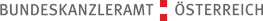 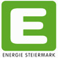 